Exercise 1: Look and circle. (Nhìn tranh và khoanh từ thích hợp)Exercise 2: Write  or  ( Đọc từ và đánh dấu  vào ô trống nếu tranh đúng với từ và đánh dấu  vào ô trống nếu tranh sai với từ )Exercise 3: Odd one out (Khoanh tròn vào từ khác loại)Exercise 4: Find out “Sue, Benny, Miss Dolly, boy, girl, and teacher” (Tìm trong bảng chữ các từ “Sue, Benny, Miss Dolly, boy, girl, and teacher” theo hàng ngang và hàng dọc va2khoanh tròn các từ đó)Exercise 5: Look and write u, e, a, o, I (Nhìn từ và viết chữ cái u, e, a, o, I vào chỗ trống thích hợp để thành từ đúng)Exercise 6: Look and write (Viết các con chữ cái xáo trộn thành từ đúng)Exercise 7: Look and match (Nhìn tranh và nối với từ)Exercise 8: Write “boy, girl, and teacher” (Viết các từ “boy, girl, and teacher” vào hình thích hợp)The end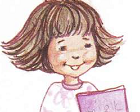 girl /  boy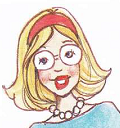  boy /  teacher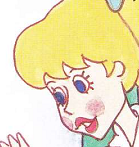 teacher / Ben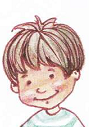  boy / Benny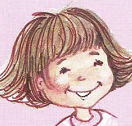 teacher / girl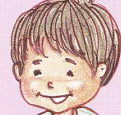 boy / teacher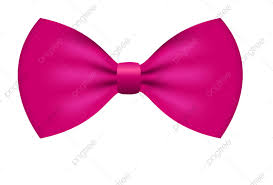 boy / girl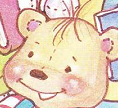 Benny / Miss Dolly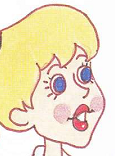 Miss Dolly / boy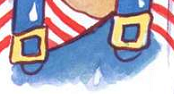 Benny / teacherboy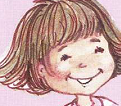 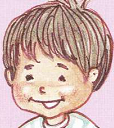 girl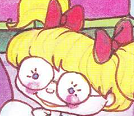 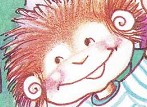 teacher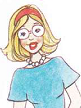 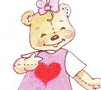 Benny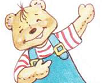 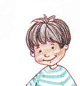 Sue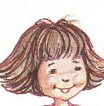 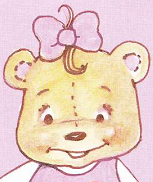 Miss Dolly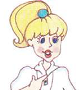 1A. boyB. SueC. girl2A. HelloB. teacherC. boy3A. SueB. girlC. Benny4A. Good morningB. BennyC. Hello5A. teacherB. HelloC. HiBGIRLLSGMOIBOYSUIIYTEACHERSLENOYBULSLANBOYSLDOCYOBOYRODHOYOBOILSEBOYSUGLSREHCEATYIEUSUUSOMISUESYOB1. teach__r2. b__y3. g__rl4. S__e5. B__nny6. Hell__7. t__acher8. te__cherg l r i   ____________t e c h a r e  ____________y b o   ____________B e n y n ____________e a c h t e r  ____________u e S ____________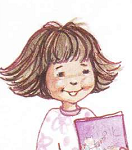 boy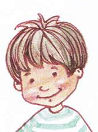 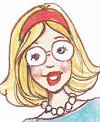 girl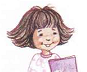 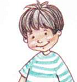 teacher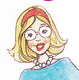 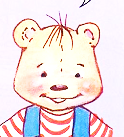 girl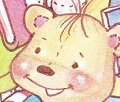 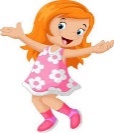 Benny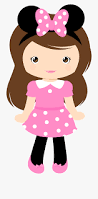 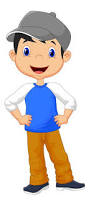 boy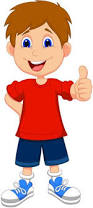 ……………………….……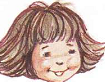   ……………………….……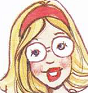  ……………………….……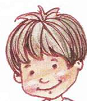  ……………………….……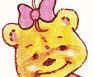  ……………………….……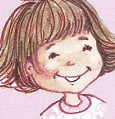   ……………………….……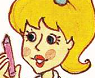               ……………………….…… ……………………….……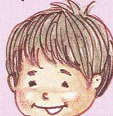  ……………………….……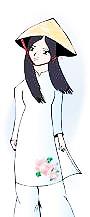  ……………………….……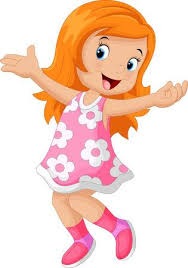 